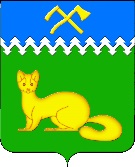               АДМИНИСТРАЦИЯ БОГУЧАНСКОГО СЕЛЬСОВЕТА				БОГУЧАНСКОГО РАЙОНА				  КРАСНОЯРСКОГО КРАЯП О С Т А Н О В Л Е Н И Е10.02.2022г.                                   с. Богучаны                                        №  21 - п О снятии граждан с учетав качестве нуждающихсяв жилых помещениях	           В соответствии с пп. 6 п. 1 ст. 56 Жилищного Кодекса РФ, п. 1 ст. 15 Закона Красноярского края от 23.05.2006 № 18-4751 «О порядке ведения органами местного самоуправления учета граждан в качестве нуждающихся в жилых помещениях, предоставляемых по договорам социального найма на территории Красноярского края», со ст. 15 Устава Богучанского сельсовета ПОСТАНОВЛЯЮ:Снять с учета в качестве нуждающихся в жилых помещениях, предоставляемых по договорам социального найма гражданку Рожкову Ирину Васильевну 11.04.1970 г.р., состав семьи 2 человека, в связи с выявленными в представленных документах в орган, осуществляющий принятие на учет, сведений, не являющихся основанием для принятия на учет.Контроль за выполнением данного постановления возложить на начальника ОЖТ Администрации Богучанского сельсовета Колпакова С.Ю.Постановление вступает в силу со дня подписания.И.о. Главы Богучанского сельсовета				       Н.В. Баранова